2014-2015 EĞİTİM-ÖĞRETİM YILI AYDIN ATATÜRK ANADOLU LİSESİ12/A SINIFI GEOMETRİ DERSİ 2.DÖNEM 1.YAZILI SINAVI SORULARI(A)ADI-SOYADI:	NO:	ALDIĞI NOT: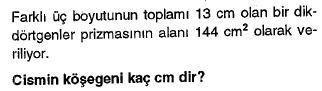 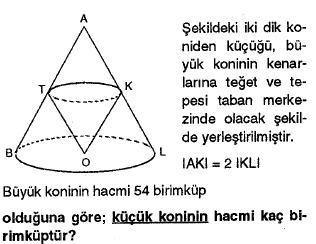 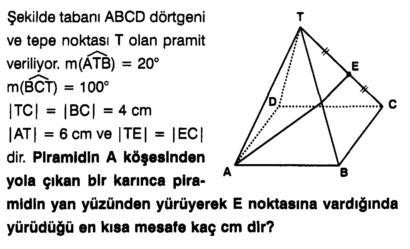 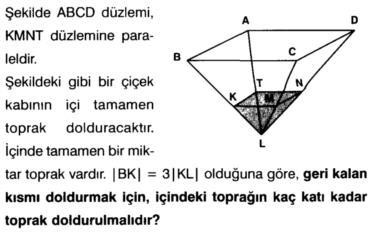 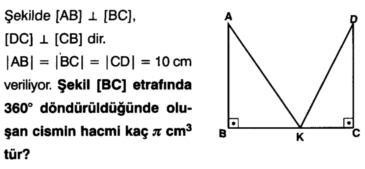 Not: Sınav süresi 45 dakika, her sorunun doğru cevabı 10 puandır. Başarılar dilerim. www.sorubak.com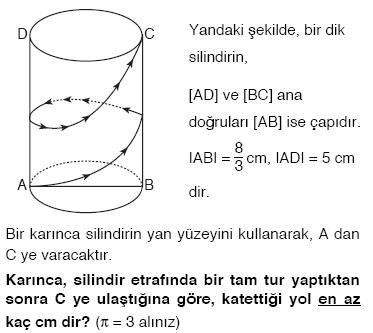 6.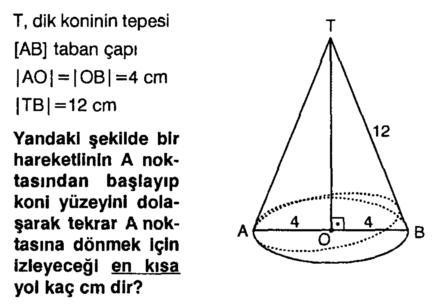 7.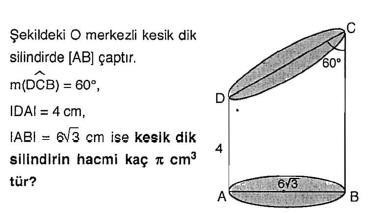 8.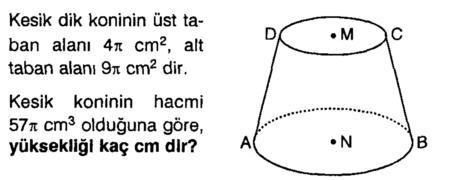 9.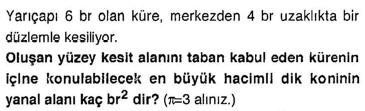 10.